AÇIK RIZA BEYAN FORMUYeniçağ Veteriner Ecza Deposu Medikal Gıda Hayvancılık ve Ürünleri Temizlik ve İlaçlama Sanayi Ticaret Lti. Şti. (Bundan sonra “Yeniçağ” veya “Şirket” olarak anılacaktır.)  tarafından 6698 Sayılı Kişisel Verilerin Korunması Kanunu’nun (“KVK Kanunu”) ilgili hükümlerine uygun   olarak bilginize sunulan Kişisel Verilerin Korunması Kanunu Kapsamında Çalışan Aydınlatma Metni ve Veri Güvenliği Politikası çerçevesinde;İşbu bilgi ve beyanım doğrultusunda; Veri sorumlusu sıfatıyla Yeniçağ tarafından bilgime sunulmuş olan “Çalışan Adayı Aydınlatma Metni” kapsamında tarafımca, kişisel verilerim ve sağlık bilgileri, ceza mahkumiyeti ve güvenlik tedbirleri ile ilgili veriler gibi özel nitelikli kişisel verilerimin iş başvurumun değerlendirilmesi amacıyla sınırlı olarak mevzuatta öngörülen veya işlendikleri amaç için gerekli olan süre kadar muhafaza edilme ilkesi olmak üzere yurt içi ve yurt dışında şirketin ortak çalıştığı firmalara, ilgili özel kişilere aktarılıp, verilerimin kaydedilmesine, depolanmasına, muhafaza edilmesine, yeniden düzenlenmesine, değiştirilmesine, sınıflandırılmasına açık rızamın olduğunu beyan ve taahhüt ederim.	İlgili kişi olarak özgür iradem ile vermiş olduğum bu açık rıza beyanını istediğim zaman geri alma hakkına sahip olduğumu; ayrıca ilgili kişi olarak Kanunun 11. ve 13. maddelerinde belirtilmiş olan diğer haklarımı Yeniçağ tarafından bilgime sunulmuş olan “Kişisel Veri Güvenliği Politikası” ve “Çalışan Adayı Aydınlatma Metni” ile aydınlatıldığımı ve Şirketin internet sitesinde yayımlanmış olan Başvuru Formunu doldurarak kullanma hakkına sahip olduğumu okuduğumu ve anladığımı;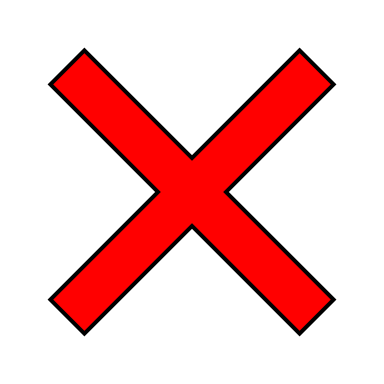 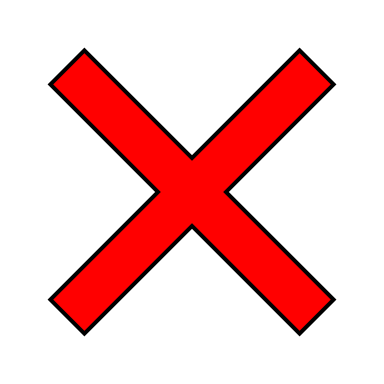 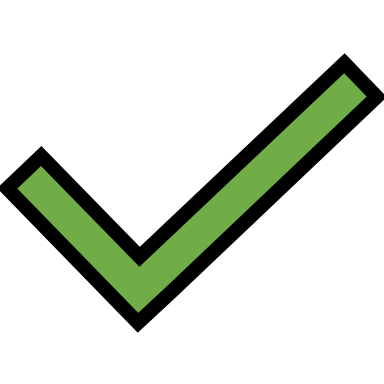 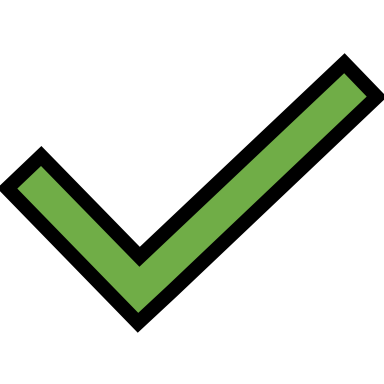 